Муниципальное автономное общеобразовательное учреждениеосновная общеобразовательная школа п. ГрачевкаЗеленоградского района Калининградской области___________________________________________________________________________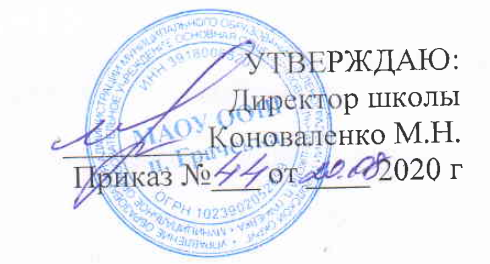 Рабочая программа учебного предмета«Русский язык»5 классВсего учебных часов – 175Срок реализации 2020– 2021 учебный годКарачурина А.-М. А.учитель русского языка и литературып. ГрачевкаПланируемые результаты освоения учебного предметаЛичностные результаты:понимание русского языка как одной из основных национально-культурных ценностей русского народа, определяющей роли родного языка в развитии интеллектуальных, творческих способностей и моральных качеств личности, его значения в процессе получения школьного образования; осознание эстетической ценности русского языка; уважительное отношение к родному языку, гордость за него; потребность сохранить чистоту русского языка как явления национальной культуры; стремление к речевому самосовершенствованию; достаточный объем словарного запаса и усвоенных грамматических средств для свободного выражения мыслей и чувств в процессе речевого общения; способность к самооценке на основе наблюдения за собственной речью.Метапредметные результаты:владение всеми видами речевой деятельности;адекватное понимание информации устного и письменного сообщения (коммуникативной установки, темы текста, основной мысли; основной и дополнительной информации);владение разными видами чтения (поисковым, просмотровым, ознакомительным, изучающим) текстов разных стилей и жанров;адекватное восприятие на слух текстов разных стилей и жанров; владение разными видами аудирования (выборочным, ознакомительным, детальным);способность извлекать информацию из различных источников, включая средства массовой информации, компакт-диски учебного назначения, ресурсы Интернета; свободно пользоваться словарями различных типов, справочной литературой, в том числе и на электронных носителях;овладение приемами отбора и систематизации материала на определенную тему; умение вести самостоятельный поиск информации; способность к преобразованию, сохранению и передаче информации, полученной в результате чтения или аудирования;умение сопоставлять и сравнивать речевые высказывания с точки зрения их содержания, стилистических особенностей и использованных языковых средств;способность определять цели предстоящей учебной деятельности (индивидуальной и коллективной), последовательность действий, оценивать достигнутые результаты и адекватно формулировать их в устной и письменной форме;умение воспроизводить прослушанный или прочитанный текст с заданной степенью свернутости (план, пересказ, конспект, аннотация);умение создавать устные и письменные тексты разных типов, стилей речи и жанров с учетом замысла, адресата и ситуации общения;способность свободно, правильно излагать свои мысли в устной и письменной форме, соблюдать нормы построения текста (логичность, последовательность, связность, соответствие теме и др.); адекватно выражать свое отношение к фактам и явлениям окружающей действительности, к прочитанному, услышанному, увиденному;владение различными видами монолога (повествование, описание, рассуждение; сочетание разных видов монолога) и диалога (этикетный, диалог-расспрос, диалог-побуждение, диалог — обмен мнениями и др.; сочетание разных видов диалога);соблюдение в практике речевого общения основных орфоэпических, лексических, грамматических, стилистических норм современного русского литературного языка; соблюдение основных правил орфографии и пунктуации в процессе письменного общения;способность участвовать в речевом общении, соблюдая нормы речевого этикета; адекватно использовать жесты, мимику в процессе речевого общения;способность осуществлять речевой самоконтроль в процессе учебной деятельности и в повседневной практике речевого общения; способность оценивать свою речь с точки зрения ее содержания, языкового оформления; умение находить грамматические и речевые ошибки, недочеты, исправлять их; совершенствовать и редактировать собственные тексты;умение выступать перед аудиторией сверстников с небольшими сообщениями, докладом, рефератом; участие в спорах, обсуждениях актуальных тем с использованием различныхсредств аргументации;2) применение приобретенных знаний, умений и навыков в повседневной жизни; способность использовать родной язык как средство получения знаний по другим учебным предметам; применение полученных знаний, умений и навыков анализа языковых явлений на межпредметном уровне (на уроках иностранного языка, литературы и др.);3) коммуникативно-целесообразное взаимодействие с окружающими людьми в процессе речевого общения, совместное выполнение какого-либо задания, участие в спорах, обсуждениях актуальных тем; 4) овладение национально-культурными нормами речевого поведения в различных ситуациях формального и неформального межличностного и межкультурного общения.Предметные результаты:владение навыками работы с учебной книгой, словарями и другими информационными источниками, включая СМИ и ресурсы Интернета;владение навыками различных видов чтения (изучающим, ознакомительным, просмотровым) и информационной переработки прочитанного материала;владение различными видами аудирования (с полным пониманием, с пониманием основного содержания, с выборочным извлечением информации) и информационной переработки текстов различных функциональных разновидностей языка;адекватное понимание, интерпретировать и комментировать тексты различных функционально-смысловых типов речи (повествование, описание, рассуждение) и функциональных разновидностей языка;участие в диалогическом и полилогическом общении, создавать устные монологические высказывания разной коммуникативной направленности в зависимости от целей, сферы и ситуации общения с соблюдением норм современного русского литературного языка и речевого этикета;создание и редактировать письменные тексты разных стилей и жанров с соблюдением норм современного русского литературного языка и речевого этикета;анализ текста с точки зрения его темы, цели, основной мысли, основной и дополнительной информации, принадлежности к функционально-смысловому типу речи и функциональной разновидности языка;использование знание алфавита при поиске информации;различение значимых и незначимых единиц языка;проведение фонетического и орфоэпического анализа слова;членение слова на слоги и правильно их переносить;определение места ударного слога, наблюдать за перемещением ударения при изменении формы слова, употреблять в речи слова и их формы в соответствии с акцентологическими нормами;распознавание морфем и членение слова на морфемы на основе смыслового, грамматического и словообразовательного анализа; характеризовать морфемный состав слова, уточнять лексическое значение слова с опорой на его морфемный состав;проведение морфемного и словообразовательного анализа слов;проведение лексического анализа слова;распознавание самостоятельных  частей речи и их формы, а также служебные части речи и междометия;проведение морфологического анализа слова;распознавание основных единиц синтаксиса (словосочетание, предложение, текст);анализ различных видов словосочетаний и предложений с точки зрения их структурно-смысловой организации и функциональных особенностей;нахождение грамматической основы предложения;распознавание главные и второстепенные члены предложения;опознавание предложений простых и сложных, предложений осложненной структуры;проводить синтаксический анализ словосочетания и предложения;соблюдение основных языковых норм в устной и письменной речи;использование орфографических словарей.Речь и речевое общениеОбучающийся 5 класса научится:• использовать различные виды монолога (повествование, описание, рассуждение; сочетание разных видов монолога) в различных ситуациях общения;• использовать различные виды диалога в ситуациях формального и неформального, межличностного и межкультурного общения;• соблюдать нормы речевого поведения в типичных ситуациях общения;• оценивать образцы устной монологической и диалогической речи с точки зрения соответствия ситуации речевого общения, достижения коммуникативных целей речевого взаимодействия, уместности использованных языковых средств;• предупреждать коммуникативные неудачи в процессе речевого общения.Обучающийся 5 класса получит возможность научиться:• выступать перед аудиторией с небольшим докладом; публично представлять проект, реферат; публично защищать свою позицию;• участвовать в коллективном обсуждении проблем, аргументировать собственную позицию, доказывать ее, убеждать;• понимать основные причины коммуникативных неудач и объяснять их.Речевая деятельностьАудированиеОбучающийся 5 класса научится:• различным видам аудирования (с полным пониманием аудиотекста, с пониманием основного содержания, с выборочным извлечением информации); передавать содержание аудиотекста в соответствии с заданной коммуникативной задачей в устной форме;• понимать и формулировать в устной форме тему, коммуникативную задачу, основную мысль, логику изложения учебно-научного, публицистического, официально-делового, художественного аудиотекстов, распознавать в них основную и дополнительную информацию, комментировать ее в устной форме;• передавать содержание учебно-научного, публицистического, официально-делового, художественного аудиотекстов в форме плана, тезисов, ученического изложения (подробного, выборочного, сжатого).Обучающийся 5 класса получит возможность научиться:• понимать явную и скрытую (подтекстовую) информацию публицистического текста (в том числе в СМИ), анализировать и комментировать ее в устной форме.ЧтениеОбучающийся 5 класса научится:• понимать содержание прочитанных учебно-научных, публицистических (информационных и аналитических, художественно-публицистических жанров), художественных текстов и воспроизводить их в устной форме в соответствии с ситуацией общения, а также в форме ученического изложения (подробного, выборочного, сжатого), в форме плана, тезисов (в устной и письменной форме);• использовать практические умения ознакомительного, изучающего, просмотрового способов (видов) чтения в соответствии с поставленной коммуникативной задачей;• передавать схематически представленную информацию в виде связного текста;• использовать приемы работы с учебной книгой, справочниками и другими информационными источниками, включая СМИ и ресурсы Интернета;• отбирать и систематизировать материал на определенную тему, анализировать отобранную информацию и интерпретировать ее в соответствии с поставленной коммуникативной задачей.Обучающийся 5 класса получит возможность научиться:• понимать, анализировать, оценивать явную и скрытую (подтекстовую) информацию в прочитанных текстах разной функционально-стилевой и жанровой принадлежности;• извлекать информацию по заданной проблеме (включая противоположные точки зрения на ее решение) из различных источников (учебно-научных текстов, текстов СМИ, в том числе представленных в электронном виде на различных информационных носителях, официально-деловых текстов), высказывать собственную точку зрения на решение проблемы.ГоворениеОбучающийся 5 класса научится:• создавать устные монологические и диалогические высказывания (в том числе оценочного характера) на актуальные социально-культурные, нравственно-этические, бытовые, учебные темы (в том числе лингвистические, а также темы, связанные с содержанием других изучаемых учебных предметов) разной коммуникативной направленности в соответствии с целями и ситуацией общения (сообщение, небольшой доклад в ситуации учебно-научного общения, бытовой рассказ о событии, история, участие в беседе, споре);• обсуждать и четко формулировать цели, план совместной групповой учебной деятельности, распределение частей работы;• извлекать из различных источников, систематизировать и анализировать материал на определенную тему и передавать его в устной форме с учетом заданных условий общения;• соблюдать в практике устного речевого общения основные орфоэпические, лексические, грамматические нормы современного русского литературного языка; стилистически корректно использовать лексику и фразеологию, правила речевого этикета.Обучающийся 5 класса получит возможность научиться:• создавать устные монологические и диалогические высказывания различных типов и жанров в учебно-научной (на материале изучаемых учебных дисциплин), социально-культурной и деловой сферах общения;• выступать перед аудиторией с докладом; публично защищать проект, реферат;• участвовать в дискуссии на учебно-научные темы, соблюдая нормы учебно-научного общения;• анализировать и оценивать речевые высказывания с точки зрения их успешности в достижении прогнозируемого результата.ПисьмоОбучающийся 5 класса научится:• создавать письменные монологические высказывания разной коммуникативной направленности с учетом целей и ситуации общения (ученическое сочинение на социально- культурные, нравственно-этические, бытовые и учебные темы, рассказ о событии, тезисы, неофициальное письмо, отзыв, расписка, доверенность, заявление);• излагать содержание прослушанного или прочитанного текста (подробно, сжато, выборочно) в форме ученического изложения, а также тезисов, плана;• соблюдать в практике письма основные лексические, грамматические, языка; стилистически корректно использовать лексику и фразеологию.Обучающийся 5 класса получит возможность научиться:• писать рецензии, рефераты;• составлять аннотации, тезисы выступления, конспекты;• писать резюме, деловые письма, объявления с учетом внеязыковых требований, предъявляемых к ним, и в соответствии со спецификой употребления языковых средств.ТекстОбучающийся 5 класса научится:• анализировать и характеризовать тексты различных типов речи, стилей, жанров с точки зрения смыслового содержания и структуры, а также требований, предъявляемых к тексту как речевому произведению;• осуществлять информационную переработку текста, передавая его содержание в виде плана (простого, сложного), тезисов, схемы, таблицы и т. п.;• создавать и редактировать собственные тексты различных типов речи, стилей, жанров с учетом требований к построению связного текста.Обучающийся 5 класса получит возможность научиться:• создавать в устной и письменной форме учебно-научные тексты (аннотация, рецензия, реферат, тезисы, конспект, участие в беседе, дискуссии), официально-деловые тексты (резюме, деловое письмо, объявление) с учетом внеязыковых требований, предъявляемых к ним, и в соответствии со спецификой употребления в них языковых средств.Функциональные разновидности языкаОбучающийся 5 класса научится:• владеть практическими умениями различать тексты разговорного характера, научные, публицистические, официально-деловые, тексты художественной орфографические и пунктуационные нормы современного русского литературного литературы (экстралингвистические особенности, лингвистические особенности на уровне употребления лексических средств, типичных синтаксических конструкций);• различать и анализировать тексты разных жанров научного (учебно-научного), публицистического, официально-делового стилей, разговорной речи (отзыв, сообщение, доклад как жанры научного стиля; выступление, статья, интервью, очерк как жанры публицистического стиля; расписка, доверенность, заявление как жанры официально-делового стиля; рассказ, беседа, спор как жанры разговорной речи);• создавать устные и письменные высказывания разных стилей, жанров и типов речи (отзыв, сообщение, доклад как жанры научного стиля; выступление, интервью, репортаж как жанры публицистического стиля; расписка, доверенность, заявление как жанры официально-делового стиля; рассказ, беседа, спор как жанры разговорной речи; тексты повествовательного характера, рассуждение, описание; тексты, сочетающие разные функционально-смысловые типы речи);• оценивать чужие и собственные речевые высказывания разной функциональной направленности с точки зрения соответствия их коммуникативным требованиям и языковой правильности;• исправлять речевые недостатки, редактировать текст;• выступать перед аудиторией сверстников с небольшими информационными сообщениями, сообщением и небольшим докладом на учебно-научную тему.Обучающийся 5 класса получит возможность научиться:• различать и анализировать тексты разговорного характера, научные, публицистические, официально-деловые, тексты художественной литературы с точки зрения специфики использования в них лексических, морфологических, синтаксических средств;• создавать тексты различных функциональных стилей и жанров (аннотация, рецензия, реферат, тезисы, конспект как жанры учебно-научного стиля),участвовать в дискуссиях на учебно-научные темы; составлять резюме, деловое письмо, объявление в официально-деловом стиле; готовить выступление, информационную заметку, сочинение-рассуждение в публицистическом стиле; принимать участие в беседах, разговорах, спорах в бытовой сфере общения, соблюдая нормы речевого поведения; создавать бытовые рассказы, истории, писать дружеские письма с учетом внеязыковых требований, предъявляемых к ним, и в соответствии со спецификой употребления языковых средств;• анализировать образцы публичной речи с точки зрения ее композиции, аргументации, языкового оформления, достижения поставленных коммуникативных задач;• выступать перед аудиторией сверстников с небольшой протокольно-этикетной, развлекательной, убеждающей речью.Общие сведения о языкеОбучающийся 5 класса научится:• характеризовать основные социальные функции русского языка в России и мире, место русского языка среди славянских языков, роль старославянского (церковнославянского) языка в развитии русского языка, литературного языка;• извлекать необходимую информацию из орфоэпических словарей и справочников; использовать ее в различных видах деятельности.Обучающийся 5 класса получит возможность научиться:• опознавать основные выразительные средства фонетики (звукопись);• выразительно читать прозаические и поэтические тексты;• извлекать необходимую информацию из мультимедийных орфоэпических словарей и справочников; использовать ее в различных видах деятельности.Морфемика и словообразованиеОбучающийся 5 класса научится:• делить слова на морфемы на основе смыслового, грамматического и словообразовательного анализа слова;• различать изученные способы словообразования;• анализировать и самостоятельно составлять словообразовательные пары и словообразовательные цепочки слов;• применять знания и умения по морфемике и словообразованию в практике правописания, а также при проведении грамматического и лексического анализа слов.Обучающийся 5 класса получит возможность научиться:• характеризовать словообразовательные цепочки и словообразовательные гнезда, устанавливая смысловую и структурную связь однокоренных слов;• опознавать основные выразительные средства словообразования в художественной речи и оценивать их;• извлекать необходимую информацию из морфемных, словообразовательных и этимологических словарей и справочников, в том числе мультимедийных;• использовать этимологическую справку для объяснения правописания и лексического значения слова.Лексикология и фразеологияОбучающийся 5 класса научится:• проводить лексический анализ слова, характеризуя лексическое значение, принадлежность слова к группе однозначных или многозначных слов, указывая прямое и переносное значение слова, принадлежность слова к активной или пассивной лексике, а также указывая сферу употребления и стилистическую окраску слова;• группировать слова по тематическим группам;• подбирать к словам синонимы, антонимы;• опознавать фразеологические обороты;• соблюдать лексические нормы в устных и письменных высказываниях;• использовать лексическую синонимию как средство исправления неоправданного повтора в речи и как средство связи предложений в тексте;• опознавать основные виды тропов, построенных на переносном значении слова (метафора, эпитет, олицетворение);• пользоваться различными видами лексических словарей (толковым словарем, словарем синонимов, антонимов, фразеологическим словарем и др.) и использовать полученную информацию в различных видах деятельности.Обучающийся 5 класса получит возможность научиться:• объяснять общие принципы классификации словарного состава русского языка;• аргументировать различие лексического и грамматического значений слова;• опознавать омонимы разных видов;• оценивать собственную и чужую речь с точки зрения точного, уместного и выразительного словоупотребления;• опознавать основные выразительные средства лексики и фразеологии в публицистической и художественной речи и оценивать их; объяснять особенности употребления лексических средств в текстах научного и официально-делового стилей речи;• извлекать необходимую информацию из лексических словарей разного типа (толкового словаря, словарей синонимов, антонимов, устаревших слов, иностранных слов, фразеологического словаря и др.) и справочников, в том числе мультимедийных; использовать эту информацию в различных видах деятельности.МорфологияОбучающийся 5 класса научится:• опознавать самостоятельные (знаменательные) части речи и их формы; служебные части речи;• анализировать слово с точки зрения его принадлежности к той или иной части речи;• употреблять формы слов различных частей речи в соответствии с нормами современного русского литературного языка;• применять морфологические знания и умения в практике правописания, в различных видах анализа;• распознавать явления грамматической омонимии, существенные для решения орфографических и пунктуационных задач.Обучающийся 5 класса получит возможность научиться:• анализировать синонимические средства морфологии;• различать грамматические омонимы;• опознавать основные выразительные средства морфологии в публицистической и художественной речи и оценивать их; объяснять особенности употребления морфологических средств в текстах научного и официально-делового стилей речи;• извлекать необходимую информацию из словарей грамматических трудностей, в том числе мультимедийных; использовать эту информацию в различных видах деятельности.СинтаксисОбучающийся 5 класса научится:• опознавать основные единицы синтаксиса (словосочетание, предложение) и их виды;• анализировать различные виды словосочетаний и предложений с точки зрения структурной и смысловой организации, функциональной предназначенности;• употреблять синтаксические единицы в соответствии с нормами современного русского литературного языка;• использовать разнообразные синонимические синтаксические конструкции в собственной речевой практике;• применять синтаксические знания и умения в практике правописания, в различных видах анализа.Обучающийся 5 класса получит возможность научиться:• анализировать синонимические средства синтаксиса;• опознавать основные выразительные средства синтаксиса в публицистической и художественной речи и оценивать их; объяснять особенности употребления синтаксических конструкций в текстах научного и официально-делового стилей речи;• анализировать особенности употребления синтаксических конструкций с точки зрения их функционально-стилистических качеств, требований выразительности речи.Правописание: орфография и пунктуацияОбучающийся 5 класса научится:• соблюдать орфографические и пунктуационные нормы в процессе письма (в объѐме содержания курса);• объяснять выбор написания в устной форме (рассуждение) и письменной форме (с помощью графических символов);• обнаруживать и исправлять орфографические и пунктуационные ошибки;• извлекать необходимую информацию из орфографических словарей и справочников; использовать ее в процессе письма.Обучающийся 5 класса получит возможность научиться:• демонстрировать роль орфографии и пунктуации в передаче смысловой стороны речи;• извлекать необходимую информацию из мультимедийных орфографических словарей и справочников по правописанию; использовать эту информацию в процессе письма.Язык и культураОбучающийся 5 класса научится:• выявлять единицы языка с национально-культурным компонентом значения в произведениях устного народного творчества, в художественной литературе и исторических текстах;• приводить примеры, которые доказывают, что изучение языка позволяет лучше узнать историю и культуру страны;• уместно использовать правила русского речевого этикета в учебной деятельности и повседневной жизни.Обучающийся 5 класса получит возможность научиться:• характеризовать на отдельных примерах взаимосвязь языка, культуры и истории народа — носителя языка;• анализировать и сравнивать русский речевой этикет с речевым этикетом отдельных народов России и мира.• различать и анализировать тексты разговорного характера, научные, публицистические, официально-деловые, тексты художественной литературы с точки зрения специфики использования в них лексических, морфологических, синтаксических средств;• создавать тексты различных функциональных стилей и жанров (аннотация, рецензия, реферат, тезисы, конспект как жанры учебно-научного стиля), участвовать в дискуссиях на учебно-научные темы; составлять резюме, деловое письмо, объявление в официально-деловом стиле; готовить выступление, информационную заметку, сочинение-рассуждение в публицистическом стиле; принимать участие в беседах, разговорах, спорах в бытовой сфере общения, соблюдая нормы речевого поведения; создавать бытовые рассказы, истории, писать дружеские письма с учетом внеязыковых требований, предъявляемых к ним, и в соответствии со спецификой употребления языковых средств;• анализировать образцы публичной речи с точки зрения ее композиции, аргументации, языкового оформления, достижения поставленных коммуникативных задач;• выступать перед аудиторией сверстников с небольшой протокольно-этикетной, развлекательной, убеждающей речью.Общие сведения о языкеОбучающийся 5 класса научится:• характеризовать основные социальные функции русского языка в России и мире, место русского языка среди славянских языков, роль старославянского (церковнославянского) языка в развитии русского языка;• определять различия между литературным языком и диалектами, просторечием, профессиональными разновидностями языка, жаргоном и характеризовать эти различия;• оценивать использование основных изобразительных средств языка.Обучающийся 5 класса возможность научиться:• характеризовать вклад выдающихся лингвистов в развитие русистики.Содержание  учебного предмета «Русский язык», 5 классГлава 1. Язык и общение Язык и человек. Общение устное и письменное. Чтение и его виды.   Слушание и его приемы. Научный, художественный, разговорный стили речи.Глава 2. Вспоминаем, повторяем, изучаем I. Части слова. Орфограмма. Место орфограмм в словах. Правописание проверяемых и непроверяемых гласных и согласных в корне слова. Правописание букв и, а, у после шипящих. Разделительные ъ и ь.II. Части речи. Глагол: лицо, время, число, род (в прошедшем времени); правописание гласных в личных окончаниях наиболее употребительных глаголов 1 и 2 спряжения; буква ь во 2-м лице единственного числа глаголов. Правописание тся и ться; раздельное написание не с глаголами. Имя существительное: три склонения, род, падеж, число. Правописание гласных в надежных окончаниях существительных. Буква ь на конце существительных после шипящих. Имя прилагательное: род, падеж, число. Правописание гласных в надежных окончаниях прилагательных. Местоимения 1, 2 и 3-го лица. Наречие (ознакомление). Раздельное написание предлогов со словами.III. Текст. Тема текста, его основная мысль. Изложение подробное, по плану. Сочинение по впечатлениям. Правка текста. Входное контрольное тестирование.Глава 3. Синтаксис. Пунктуация. Культура речи I.Основные синтаксические понятия (единицы): словосочетание, предложение, текст. Пунктуация как раздел науки о языке. Словосочетание: главное и зависимое слова в словосочетании. Предложение. Простое предложение; виды простых предложений по цели высказывания: повествовательные, вопросительные, побудительные. Восклицательные и невосклицательные предложения. Знаки препинания: знаки завершения (в конце предложения), выделения, разделения (повторение). Грамматическая основа предложения. Тире между подлежащим и сказуемым.Главные члены предложения, второстепенные члены предложения: дополнение, определение, обстоятельство. Нераспространенные и распространенные предложения (с двумя главными членами). Предложения с однородными членами, не связанными союзами, а также связанными союзами а, но и одиночным союзом и; запятая между однородными членами без союзов и с союзами а, но, и. Обобщающие слова перед однородными членами. Двоеточие после обобщающего слова. Синтаксический разбор словосочетания и предложения. Обращение, знаки препинания при обращении.  Сложное предложение. Наличие двух и более грамматических основ как признак сложного предложения. Сложные предложения с союзами (с двумя главными членами в каждом простом предложении).Запятая между простыми предложениями в сложном предложении перед и, а, но, чтобы, потому что, когда, который, что, если.Прямая речь после слов автора и перед ними; знаки препинания при прямой речи. Диалог. Тире в начале реплик диалога.II. Умение интонационно правильно произносить повествовательные, вопросительные, побудительные и восклицательные предложения, а также предложения с обобщающим словом.III. Речь устная и письменная; диалогическая и монологическая. Основная мысль текста. Этикетные диалоги. Письмо как одна из разновидностей текста. Устное и письменное сжатое изложение. Сочинение-повествование. Отзыв о сочинении товарища. Сочинение по картине.Глава 4. Фонетика. Орфоэпия. Графика. Орфография. Культура речи I. Фонетика как раздел науки о языке. Звук как единица языка. Звуки речи; гласные и согласные звуки. Ударение в слове. Гласные ударные и безударные. Твердые и мягкие согласные. Твердые и мягкие согласные, не имеющие парных звуков. Звонкие и глухие согласные. Сонорные согласные. Шипящие и ц. Сильные и слабые позиции звуков. Фонетический разбор слова. Орфоэпические словари. Графика как раздел науки о языке. Обозначение звуков речи на письме; алфавит. Рукописные и печатные буквы; прописные и строчные. Звуковое значение букв е, ё, ю, я. Обозначение мягкости согласных. Мягкий знак для обозначения мягкости согласных. Опознавательные признаки орфограмм.Орфографический разбор. Орфографические словари.II.Умение соблюдать основные правила литературного произношения в рамках требований учебника; произносить гласные и согласные перед гласным е.Умение находить справки о произношении слов в различных словарях (в том числе орфоэпических).III. Типы текстов. Повествование. Описание (предмета), картины  (натюрморта). Отбор языковых средств в зависимости от темы, цели, адресата высказывания. Подробное изложение повествовательного текста с описанием.Глава 5. Лексикология. Культура речи I. Лексика как раздел науки о языке. Слово как единица языка. Слово и его лексическое значение. Многозначные и однозначные слова. Прямое и переносное значения слов. Омонимы. Синонимы. Антонимы. Толковые словари. II. Умение пользоваться толковым словарем, словарем антонимов и другими школьными словарями. Умение употреблять слова в свойственном им значении. III. Сочинение-рассуждение. Подробное изложение от 3-го лица, членение его на части. Описание изображенного на картине с использованием необходимых языковых средств.Глава 6. Морфемика. Орфография. Культура речи I. Морфемика как раздел науки о языке. Морфема как минимальная значимая часть слов. Изменение и образование слов. Однокоренные слова. Основа и окончание в самостоятельных словах. Нулевое окончание. Роль окончаний в словах. Корень, суффикс, приставка; их назначение в слове. Чередование гласных и согласных в слове.Беглые гласные.  Варианты морфем. Морфемный разбор слов. Орфография как раздел науки о языке. Орфографическое правило. Правописание гласных и согласных в приставках; буквы з и с на конце приставок. Правописание чередующихся гласных о и а в корнях -лож-- -лаг-, -рос- - -раст-. Буквы е и о после шипящих в корне. Буквы ы и и после ц. II. Умениесоблюдать правила орфографии в рамках изученного материала. . Умение пользоваться орфографическими и морфемными словарями. III. Рассуждение в повествовании. Рассуждение, его структура и разновидности. Письмо-повествование. Описание картины с элементами рассуждения. Выборочное изложение.Глава 7. Морфология. Орфография. Культура речи Имя существительное I. Имя существительное как часть речи. Синтаксическая роль имени существительного в предложении. Существительные одушевленные и неодушевленные (повторение). Существительные собственные и нарицательные. Большая буква в географическими названиях, в названиях улиц и площадей, в названиях исторических событий. Большая буква в названиях книг, газет, журналов, картин и кинофильмов, спектаклей, литературных и музыкальных произведений; выделение этих названий кавычками. Род существительных. Три склонения имен существительных. Падеж имен существительных. Существительные, имеющие форму только единственного или только множественного числа.Морфологический разбор слов. Буквы о и е после шипящих и ц в окончаниях существительных.Склонение существительных на -ия, -ий, -ие. Правописание гласных в падежных окончаниях имен существительных.II. Умение согласовывать прилагательные и глаголы прошедшего времени с существительными, род которых может быть определен неверно (например, фамилия, яблоко). Умение правильно образовывать формы именительного (инженеры, выборы) и родительного (чулок, мест) падежей множественного числа. Умение использовать в речи существительные-синонимы для более точного выражения мыс- лей и для устранения неоправданного повтора одних и тех же слов. III. Доказательства и объяснения в рассуждении. Сжатое изложение-повествование. Подробное изложение с изменением лица рассказчика.Имя прилагательное I. Имя прилагательное как часть речи. Синтаксическая роль имени прилагательного в предложении.Полные и краткие прилагательные. Правописание гласных в падежных окончаниях прилагательных с основой на шипящую. Неупотребление буквы ь на конце кратких прилагательных с основой на шипящую. Изменение полных прилагательных по родам, падежам и числам, а кратких - по родам и числам. Морфологический разбор имен прилагательных.II. Умение правильно ставить ударение в краткой форме прилагательных (труден, трудна, трудно).Умение пользоваться в речи прилагательными-синонимами для более точного выражения мысли и для устранения неоправданных повторений одних и тех же слов. III. Описание животного. Структура текста данного жанра. Стилистические разновидности этого жанра. Глагол I. Глагол как часть речи. Синтаксическая роль глагола в предложении. Неопределенная форма глагола (инфинитив на -ть (-ться), -ти (-тись), -чь (-чься). Правописание -ться и -чь (-чься) в неопределенной форме (повторение).Совершенный и несовершенный вид глагола; I и II спряжение. Правописание гласных в безударных личных окончаниях глаголов. Время глагола.Правописание чередующихся гласных е и и в корнях глаголов -бер- - -бир-, -дер- - -дир-, -мер- - -мир-, - nep- - -пир-, - тер- - - тир-, -стел- - -стил-. Правописание не с глаголами. Морфологический разбор глагола.II. Соблюдение правильного ударения в глаголах, при произношении которых допускаются ошибки (начать, понять; начал, понял; начала, поняла; повторит, облегчит и др.).Умение согласовывать глагол-сказуемое в прошедшем времени с подлежащим, выраженным существительным среднего рода и собирательным существительным. Умение употреблять при глаголах имена существительные в нужном падеже.Умение использовать в речи глаголы-синонимы (например, со значением высказывания, перемещения, нахождения) для более точного выражения мысли, для устранения неоправданного повтора слов. III. Понятие о рассказе, об особенностях его структуры и стиля. Невыдуманный рассказ о себе. Рассказы по сюжетным картинкам. Репортаж. Устный рассказ по рисунку. Сжатое изложение рассказа. Изложение лингвистического текста.Глава 8. Повторение и систематизация изученного в 5 классе Разделы науки о языке. Текст. Стили речи. Фонетика. Графика. Лексика и фразеология.  Морфология. Орфография. Синтаксис. Пунктуация.Общая характеристика ВПМ «Трудные случаи орфографии» Данный внутрипредметный модуль направлен на развитие индивидуальных лингвистических интересов и склонностей, познавательных способностей и творческих возможностей каждого школьника. Занятия внутрипредметного модуля помогают подростку осознать особую роль родного языка в повседневной жизни каждого человека, учат школьника узнавать что-то новое и необычное о правилах правописания слов, постановке знаков препинания в предложении, находить новые пути решения трудных случаев написания орфограмм и пунктограмм. Программа предусматривает изучение традиционных и самых трудных разделов школьного курса орфографии и пунктуации. Отличительной особенностью данной программы является ее практическая направленность.Результаты освоения ВПМ «Трудные случаи орфографии» Личностные результаты: 1) понимание русского языка как одной из основных национально-культурных ценностей русского народа, определяющей роли родного языка в развитии интеллектуальных, творческих способностей и моральных качеств личности, его значения в процессе получения школьного образования; 2) осознание эстетической ценности русского языка; уважительное отношение к родному языку, гордость за него; потребность сохранить чистоту русского языка как явления национальной культуры; стремление к речевому самосовершенствованию. Метапредметные результаты: владение всеми видами речевой деятельности: • адекватное понимание информации устного и письменного сообщения; • владение разными видами чтения; • способность извлекать информацию из различных источников, включая средства массовой информации, компакт-диски учебного назначения, ресурсы Интернета;• овладение приёмами отбора и систематизации материала на определённую тему; умение вести самостоятельный поиск информации, её анализ и отбор; способность к преобразованию, сохранению и передаче информации, полученной в результате чтения или аудирования, с помощью технических средств и информационных технологий; • способность определять цели предстоящей учебной деятельности (индивидуальной и коллективной), последовательность действий, оценивать достигнутые результаты и адекватно формулировать их в устной и письменной форме; • способность свободно, правильно излагать свои мысли в устной и письменной форме. 2) применение приобретённых знаний, умений и навыков в повседневной жизни; способность использовать родной язык как средство получения знаний по другим учебным предметам, применять полученные знания, умения и навыки анализа языковых явлений на межпредметном уровне (на уроках иностранного языка, литературы и др.); 3) коммуникативно-целесообразное взаимодействие с окружающими людьми в процессе речевого общения, совместного выполнения какой-либо задачи, участия в спорах, обсуждениях; овладение национально-культурными нормами речевого поведения в различных ситуациях формального и неформального межличностного и межкультурного общения. Предметные результаты: аудирование и чтение: • владение умениями информационной переработки прочитанного текста (план, тезисы), приёмами работы с книгой, периодическими изданиями; • способность свободно пользоваться словарями различных типов, справочной литературой, в том числе и на электронных носителях; говорение и письмо: • соблюдение в практике речевого общения основных орфографических норм современного русского литературного языка; соблюдение в практике письма основных правил орфографии и пунктуации; • осуществление речевого самоконтроля; способность оценивать свою речь с точки зрения её содержания, языкового оформления и эффективности в достижении поставленных коммуникативных задач; умение ошибки, недочёты, исправлять их; совершенствовать и редактировать собственные тексты; Содержание внутрипредметного модуля «Трудные случаи орфографии» в 5 классеПроверяемые и непроверяемые безударные гласные в корне слова Проверяемые и непроверяемые глухие и звонкие согласные в корне слова Двойные согласные в корне слова Непроизносимые согласные Корни с чередованием букв а и о Корни -гар- /-гор-, -зар- /-зор6. Корень -лаг- /-лож Корень -рос- / -раст- / -ращ- Корень -скак-/-скоч Беглые гласные Гласные и согласные в приставках Безударные гласные в приставках Буквы а и о в приставках раз- (рас-) и роз- (рос-) Правописание приставок на -з/-с Буквы о и ё после шипящих в корне Буквы и и ы после приставок. Тире между подлежащим и сказуемым Знаки препинания в предложениях с однородными членами Знаки препинания в предложениях с обращениями и вводными словами Знаки препинания в сложном предложении Прописная буква в именах собственных Склонение имён существительных Мягкий знак после шипящих на конце имён существительных Правописание безударных падежных окончаний имён существительных Гласные в суффиксах имён существительных -ек- и –ик Гласные о и е после шипящих и ц в суффиксах и окончаниях имён существительных Правописание существительных с суффиксами -чик- и –щик Слитное и раздельное написание не с существительными Буквы о и е после шипящих и ц в суффиксах и окончаниях имён прилагательных Правописание н и нн в прилагательных Правописание суффикса -ск- в именах прилагательных. Не с глаголами. Гласные е и и в корнях с чередованием. Буква ь после шипящих в глаголах.Суффиксы глаголов -ова- (-ева)- и -ива- (-ыва-) Изменение глаголов по временам в изъявительном наклонении. Обобщение трудных правил орфографии Проектная деятельностьТематическое планирование с указанием количества часов, отводимых на освоение каждой темы№ урокаТемараздела, урокаКоличествочасовТема ВПМГлава 1.   Глава 1. Язык и общение (2 + 1 Р/р)Глава 1.   Глава 1. Язык и общение (2 + 1 Р/р)Глава 1.   Глава 1. Язык и общение (2 + 1 Р/р)Глава 1.   Глава 1. Язык и общение (2 + 1 Р/р)1Язык человек. Язык и речь. / Язык - важнейшее средство человеческого общения12Язык и его единицы. Общение устное и письменное13Р/Р (1) Стили речи1Глава 2. Вспоминаем, повторяем, изучаем (18 + 4 Р/р + 2 К/р)Глава 2. Вспоминаем, повторяем, изучаем (18 + 4 Р/р + 2 К/р)Глава 2. Вспоминаем, повторяем, изучаем (18 + 4 Р/р + 2 К/р)Глава 2. Вспоминаем, повторяем, изучаем (18 + 4 Р/р + 2 К/р)4Звуки и буквы. Произношение и правописание15Орфограмма. Правописание проверяемых безударных гласных в корне слова16Правописание проверяемых безударных гласных в корне слова. ВПМ1 «Трудные случаи орфографии»1ВПМ1 «Трудные случаи орфографии»7Правописание непроверяемых безударных гласных в корне слова. ВПМ 2 «Трудные случаи орфографии»1ВПМ2 «Трудные случаи орфографии»8-9Правописание проверяемых и непроверяемых согласных в корне слова. ВПМ 3 «Трудные случаи орфографии»2ВПМ3 «Трудные случаи орфографии»10Правописание непроизносимых и согласных в корне слова. ВПМ4 «Трудные случаи орфографии»1ВПМ4 «Трудные случаи орфографии»11Буквы И, У, А после шипящих. ВПМ5 «Трудные случаи орфографии»1ВПМ5 «Трудные случаи орфографии»12Разделительные Ъ и Ь113Раздельное написание предлогов с другими словами. ВПМ6 «Трудные случаи орфографии»1ВПМ6 «Трудные случаи орфографии»14Входное контрольное тестирование115Р/Р (2)	Обучающее изложение. Упр. 70 «Хитрый заяц»116Части речи. Глагол. Ь на конце глаголов 2лица ед.ч. ВПМ7 «Трудные случаи орфографии»1ВПМ7 «Трудные случаи орфографии»17Правописание -тся и -ться в глаголах. ВПМ8 «Трудные случаи орфографии»1ВПМ8 «Трудные случаи орфографии»18Р/Р (3)Тема текста119Правописание безударных личных окончаний глаголов.120Имя существительное. Падежные окончания существительных. Ь на конце существительных после шипящих. ВПМ9 «Трудные случаи орфографии»1ВПМ9 «Трудные случаи орфографии»21-22Имя существительное. Падежные окончания существительных. Ь на конце существительных после шипящих.223-24Имя прилагательное. Правописание гласных в падежных окончаниях прилагательных. ВПМ10 «Трудные случаи орфографии»2ВПМ10 «Трудные случаи орфографии»25Местоимение. ВПМ11 «Трудные случаи орфографии»1ВПМ11 «Трудные случаи орфографии» 26Р/Р (4) Основная мысль текста127Р/Р (5) Обучающее сочинение по картине Пластова «Летом»128Контрольная работа. Диктант с грамматическим заданием по теме «Повторение изученного в начальных классах»129Анализ ошибок, допущенных в контрольном диктанте1Глава 3. Синтаксис. Пунктуация. Культура речи  (30 + 6 Р/р + 2 К/р)Глава 3. Синтаксис. Пунктуация. Культура речи  (30 + 6 Р/р + 2 К/р)Глава 3. Синтаксис. Пунктуация. Культура речи  (30 + 6 Р/р + 2 К/р)Глава 3. Синтаксис. Пунктуация. Культура речи  (30 + 6 Р/р + 2 К/р)30-31Синтаксис и пунктуация.232-33Словосочетание. Способы грамматической связи в словосочетании. ВПМ12 «Трудные случаи орфографии»2ВПМ12 «Трудные случаи орфографии»34Способы выражения грамматической связи в словосочетании. Разбор словосочетания. ВПМ13 «Трудные случаи орфографии»1ВПМ13 «Трудные случаи орфографии»35-36Предложение. Простое предложение. ВПМ14 «Трудные случаи орфографии»2ВПМ14 «Трудные случаи орфографии»37Р/Р (6) Обучающее сжатое изложение. Упр. 144138Виды предложений по цели высказывания. Виды предложений по интонации. ВПМ15 «Трудные случаи орфографии»1ВПМ15 «Трудные случаи орфографии»39Р/Р (7) Обучающее сочинение- повествование. «Памятный день» упр. 157140-41Члены предложения. Главные члены предложения. ВПМ16 «Трудные случаи орфографии»2ВПМ16 «Трудные случаи орфографии»42Подлежащее  и сказуемое. ВПМ 17 «Трудные случаи орфографии»1ВПМ17 «Трудные случаи орфографии»43-44Тире между подлежащим и сказуемым. ВПМ18 «Трудные случаи орфографии2ВПМ18 «Трудные случаи орфографии»45-46Нераспространенные и распространенные предложения. 247Второстепенные члены предложения. Дополнение. ВПМ19 «Трудные случаи орфографии»1ВПМ19 «Трудные случаи орфографии»48Определение. ВПМ20 «Трудные случаи орфографии»1ВПМ20 «Трудные случаи орфографии»49Обстоятельство150-51Предложения с однородными членами. Знаки препинания в предложениях с однородными членами. ВПМ21 «Трудные случаи орфографии»2ВПМ21 «Трудные случаи орфографии»52Предложения с  обращениями. Знаки препинания при обращениях. ВПМ22 «Трудные случаи орфографии»1ВПМ22 «Трудные случаи орфографии»53Р/Р (8) Письмо154Синтаксический и пунктуационный разбор простого предложения155Контрольная  работа  по  теме «Синтаксис  простого предложения»156Анализ контрольной работы157-58Простые и сложные предложения. ВПМ23 «Трудные случаи орфографии»2ВПМ23 «Трудные случаи орфографии»59-60Синтаксический и пунктуационный разбор сложного предложения261Синтаксический разбор сложного предложения162Р/Р (9) Речевой этикет. Прямая речь. Роль предложений с прямой речью в художественном тексте. Пунктуация при прямой речи163Р/Р ( 10 ) Правила этикета. Диалог. Пунктуация  при диалоге164Р/Р (11) Контрольное сочинение-описание по  картине Решетникова «Опять двойка»165Повторение и обобщение изученного материала в разделе «Синтаксис. Пунктуация. Культура речи»166Контрольная работа  по теме «Синтаксис. Пунктуация». Диктант с грамматическим заданием167Анализ контрольной работы1Глава 4.  Фонетика. Орфоэпия. Графика. Орфография. Культура речи (9 + 4 Р/р + 2 К/р)Глава 4.  Фонетика. Орфоэпия. Графика. Орфография. Культура речи (9 + 4 Р/р + 2 К/р)Глава 4.  Фонетика. Орфоэпия. Графика. Орфография. Культура речи (9 + 4 Р/р + 2 К/р)Глава 4.  Фонетика. Орфоэпия. Графика. Орфография. Культура речи (9 + 4 Р/р + 2 К/р)68Фонетика и орфоэпия как разделы науки о языке. Звук как единица речи. Гласные звуки. ВПМ24 «Трудные случаи орфографии»1ВПМ24 «Трудные случаи орфографии»69Согласные звуки. Изменение звуков в потоке речи. Согласные звуки. Согласные твердые и мягкие. ВПМ25 «Трудные случаи орфографии»1ВПМ25 «Трудные случаи орфографии»70Р/Р (12) Типы речи. Повествование и его структура171Р/Р (13) Подробное изложение «Шкатулка» (упр. 283)172Согласные звонкие и глухие. ВПМ26 «Трудные случаи орфографии»1ВПМ26 «Трудные случаи орфографии»73Графика. Алфавит. ВПМ27 «Трудные случаи орфографии»1ВПМ27 «Трудные случаи орфографии»74Р/Р (14) Описание предмета (п. 59)175Обозначение мягкости согласных с помощью мягкого знака. ВПМ28 «Трудные случаи орфографии»1ВПМ28 «Трудные случаи орфографии»76Двойная роль букв Е, Ё, Ю, Я. ВПМ29 «Трудные случаи орфографии»1ВПМ29 «Трудные случаи орфографии»77Слог. Орфоэпия. Ударение178Фонетический разбор слова179Контрольная работа  по теме «Фонетика. Орфоэпия. Графика»180Анализ контрольной работы181Промежуточный контроль182Р/Р (15) Устное сочинение по картине (упр. 329)1Глава 5.  Лексикология. Культура речи (9 + 2 Р/р + 1 К/р)Глава 5.  Лексикология. Культура речи (9 + 2 Р/р + 1 К/р)Глава 5.  Лексикология. Культура речи (9 + 2 Р/р + 1 К/р)Глава 5.  Лексикология. Культура речи (9 + 2 Р/р + 1 К/р)83Лексика как раздел науки о языке. Слово и его лексическое значение. ВПМ30 «Трудные случаи орфографии»1ВПМ30 «Трудные случаи орфографии»84Однозначные и многозначные слова. ВПМ31 «Трудные случаи орфографии»1ВПМ31 «Трудные случаи орфографии»85Однозначные и многозначные слова. Сходство между разными значениями многозначного слова. 186Р/Р (16) Устное сочинение- рассуждение (упр.345)187Прямое и переносное значение слов. ВПМ32 «Трудные случаи орфографии»1ВПМ32 «Трудные случаи орфографии»88Омонимы. Употребление омонимов в речи. ВПМ33 «Трудные случаи орфографии»1ВПМ33 «Трудные случаи орфографии»89Синонимы. Антонимы. ВПМ34 «Трудные случаи орфографии»1ВПМ34 «Трудные случаи орфографии»90Паронимы. ВПМ35 «Трудные случаи орфографии». 1ВПМ35 «Трудные случаи орфографии»91Повторение и обобщение изученного материала в разделе «Лексика. Культура речи».  День проектов192Контрольная работа  по теме «Лексика. Культура речи»193Анализ контрольной работы по теме «Лексика. Культура речи»194Р/Р (17) Подробное изложение «Первый снег» (упр.408)1Глава 6.  Морфемика. Орфография. Культура речи (17 + 3 Р/р + 1 К/р)Глава 6.  Морфемика. Орфография. Культура речи (17 + 3 Р/р + 1 К/р)Глава 6.  Морфемика. Орфография. Культура речи (17 + 3 Р/р + 1 К/р)Глава 6.  Морфемика. Орфография. Культура речи (17 + 3 Р/р + 1 К/р)95Морфемика как раздел лингвистики. Морфема – наименьшая значимая часть слова. Изменение и образование слов.196Окончание и основа самостоятельных частей речи. ВПМ36 «Трудные случаи орфографии»1ВПМ36 «Трудные случаи орфографии»97Корень слова. ВПМ37 «Трудные случаи орфографии»1ВПМ37 «Трудные случаи орфографии»98Р/Р (18) Рассуждение 199Исторические изменения в составе слова. ВПМ38 «Трудные случаи орфографии»1ВПМ38 «Трудные случаи орфографии»100Суффикс. ВПМ39 «Трудные случаи орфографии»1ВПМ39 «Трудные случаи орфографии»101Приставка. ВПМ40 «Трудные случаи орфографии»1ВПМ40 «Трудные случаи орфографии»102Р/Р (19) Выборочное  изложение «Последний лист» упр. 419, 4201103Чередование гласных и согласных звуков. ВПМ41 «Трудные случаи орфографии»1ВПМ41 «Трудные случаи орфографии»104Полногласные и неполногласные сочетания. Беглые гласные. Варианты морфем. ВПМ42 «Трудные случаи орфографии»1ВПМ42 «Трудные случаи орфографии»105Морфемный разбор слова. ВПМ43 «Трудные случаи орфографии»1ВПМ43 «Трудные случаи орфографии»106Правописание гласных и согласных в приставках1107Буквы з и с на конце приставок. ВПМ44 «Трудные случаи орфографии»1ВПМ44 «Трудные случаи орфографии»108Чередование букв о — а в корне – лаг-/ -лож-. ВПМ45 «Трудные случаи орфографии»1ВПМ45 «Трудные случаи орфографии»109Чередование букв о — а в корне – раст - /-рос-. ВПМ46 «Трудные случаи орфографии»1ВПМ46 «Трудные случаи орфографии»110Буквы ё—о  после шипящих в корне. 1111Буквы и — ы  после ц1112Повторение и  обобщение изученного материала в разделе «Морфемика. Орфография. Культура речи»1113Контрольная работа  по теме «Морфемика»1114Анализ контрольной работы.1115Р/Р (20) Обучающее сочинение- описание картины с элементами рассуждения. (Кончаловский «Сирень») упр.5081Глава 7.   Морфология. Орфография. Культура речи (41+ 8 Р/р + 4 К/р)Глава 7.   Морфология. Орфография. Культура речи (41+ 8 Р/р + 4 К/р)Глава 7.   Морфология. Орфография. Культура речи (41+ 8 Р/р + 4 К/р)Глава 7.   Морфология. Орфография. Культура речи (41+ 8 Р/р + 4 К/р)116Имя существительное как часть речи.  ВПМ47 «Трудные случаи орфографии»1ВПМ47 «Трудные случаи орфографии»117Р/Р (21) Обучающее сочинение-рассуждение. Доказательство в рассуждении. П.891118Имена существительные одушевленные и неодушевленные1119Имена существительные собственные и нарицательные.  ВПМ47 «Трудные случаи орфографии»1ВПМ47 «Трудные случаи орфографии»120Род имен существительных1121Имена существительные, которые имеют форму только множественного числа1122Р/Р (22) Сжатое изложение «Перо и чернильница» упр. 5531123Имена существительные, которые имеют форму только единственного числа1124Три склонения имен существительных1125Падеж имен существительных1126Правописание падежных окончаний существительных1127Падеж и склонение имен  существительных. Особенности склонения существительных на – ИЕ, -ИЙ, -ИЯ1128Р/Р (23) Обучающее подробное изложение (упр. 587 «Берёзки»)1129Множественное число имён существительных.1130Правописание о— е после шипящих и ц в окончаниях  существительных1131Морфологический разбор имени существительного1132Повторение и обобщение изученного материала об имени существительном1133Контрольная работа  по теме «Имя существительное». Диктант1134Анализ контрольного диктанта1135Р/Р (24) Сочинение-описание по картине Нисского «Февраль. Подмосковье»1136Имя прилагательное как часть речи1137Правописание гласных в падежных окончаниях прилагательных.  ВПМ48 «Трудные случаи орфографии»1ВПМ48 «Трудные случаи орфографии»138Правописание гласных в падежных окончаниях прилагательных1139Р/Р(25) Описание животного. Подготовка к изложению.1140Р/Р (26) Подробное изложение «Кошка Ю-ю»1141Прилагательные полные и краткие1142Морфологический разбор имени прилагательного1143Контрольная работа. Диктант по теме «Имя прилагательное»1144Анализ контрольной работы1145-146Глагол как часть речи.  ВПМ49 «Трудные случаи орфографии»2ВПМ49 «Трудные случаи орфографии»147-148Не с глаголами2149Р/Р (27) Рассказ. Особенности, структура, стили. Упр. 664 (по картинкам)1150Неопределенная форма глагола1151Правописание – тся и –ться в глаголах1152-153Виды глагола2154Буквы е — и в корнях с чередованием1155Время глагола. Прошедшее время1156Настоящее время1157Будущее время1158-159Спряжение глаголов. Правописание безударных личных окончаний глаголов.  ВПМ50 «Трудные случаи орфографии»2ВПМ50 «Трудные случаи орфографии»160Как определить спряжение глагола с безударным личным окончанием1161-162Морфологический разбор глагола.  ВПМ51 «Трудные случаи орфографии»2ВПМ51 «Трудные случаи орфографии»163Промежуточная аттестация1164Мягкий знак после шипящих в глаголах во 2-м лице единственного числа1165Р/Р (28) Употребление «живописного настоящего» в речи. Устное сочинение-рассказ упр. 6971166Повторение и обобщение изученного материала о глаголе1167Контрольная работа по теме «Глагол»1Глава 8.   Морфология. Орфография. Культура речи (8 + 1 К/р)Глава 8.   Морфология. Орфография. Культура речи (8 + 1 К/р)Глава 8.   Морфология. Орфография. Культура речи (8 + 1 К/р)Глава 8.   Морфология. Орфография. Культура речи (8 + 1 К/р)168-169Анализ ошибок контрольной работы.Синтаксис. Пунктуация. Орфограммы в корне слова.2170-171Фонетика. Орфоэпия. Графика. Орфография. Орфограммы в корне слова.  ВПМ52 «Трудные случаи орфографии»2ВПМ52 «Трудные случаи орфографии»172Фонетика. Морфемика. Орфография. Орфограммы в окончаниях существительных, прилагательных, глаголов1173ВПМ53 «Трудные случаи орфографии»1ВПМ53 «Трудные случаи орфографии»174Диагностическая  работа. Итоговый контроль1175 Анализ диагностической работы.Подведение итогов года.1ИтогоИтого17553